T.C.OSMANİYE VALİLİĞİİL DEFTERDARLIĞIHAZİRAN/2020 BRİFİNG DOSYASI01.01.2020 – 30.06.2020 DÖNEMİ İL BRİFİNGİEmin TEMİZHaziran-2020GENEL BİLGİLER: Osmaniye, Akdeniz Bölgesinin doğusunda yer alır. Batıdan kuzeye doğru Orta Toroslar, doğu ve güneydoğu kesiminde Amanos (Gâvur) dağları yükselir. Doğuda Gaziantep, güneyde Hatay, batıda Adana, kuzeyde ise Kahramanmaraş ile çevrilidir. Etrafını çevreleyen dağlarda irili ufaklı onlarca yayla bulunmaktadır. Yukarı Çukurova’da, Ceyhan Nehri’nin doğu yakasında yer alan, alabildiğine geniş hinterlandıyla Osmaniye; Ceyhan Nehri, Hamıs, Karaçay, Kesiksuyu ve Sabun Çayları nedeniyle sulak, hem de Çukurova’yı doğuya bağlayan yolların kavşağında olması nedeniyle işlek bir bölgededir.Çukurova'ya has zengin tarım toprakları ve geniş ormanları ile şirin bir ildir. Osmaniye; Karatepe, Aslantaş Açık Hava Müzesi ve Antik kentleriyle önemli turizm merkezidir.Kalkolitik ve ilk tunç çağlarında Lelegler adlı kavmin hüküm sürdüğü topraklarda daha sonraları Büyük Hitit devleti, Asur, Roma, Bizans, Selçuklular ve nihayet Osmanlı İmparatorluğu egemenliği altına girmiştir.Cumhuriyetin ilanı ile vilayet olmuş, 1933 yılında tekrar ilçe olarak idari yapısını sürdürmüştür. 24 Ekim 1996 tarihinde eski hakkı iade edilmiş ve Osmaniye il statüsüne kavuşmuştur.İlimizde ülkenin önemli barajlardan olan Berke Baraj Gölü bulunmaktadır. Osmaniye ilinde, 6 ilçe bulunmaktadır. İlin nüfusu, 2019 yılı Adrese Dayalı Nüfus Kayıt Sistemi sonuçlarına göre 538.759’dur. İlin toplam yüz ölçümü 3280 Km2 olup bunun 793 km2 si merkez yüz ölçümüdür. İl genelinde km2 ye ortalama 164 kişi düşmektedir. GSYH verilerine göre ülkemizde kişi başına düşen milli gelir 9.128 $ iken ilimizde 6.235 $ olup, ilimiz ülke ortalamasının yaklaşık %32 altındadır. İlimiz, GSMH’ da %0,40 pay ile 81 il arasında 42’inci sırada bulunmaktadır.YETKİ, GÖREV VE SORUMLULUKLARIMIZ Cumhurbaşkanlığı Teşkilatı Hakkında 1 Sıra Nolu Cumhurbaşkanlığı Kararnamesi uyarınca Bakanlık Taşra Teşkilatı Defterdarlıklardan oluşur.(1) Defterdar, bulunduğu ilde Bakanlığın en büyük memuru ve il ve bağlı ilçeler teşkilatının amiri olup, işlemlerin mevzuat hükümlerine göre yürütülmesi, denetlenmesi, merkez ve taşradan sorulan soruların cevaplandırılması, kanuna aykırı hareketi görülenler hakkında takibatta bulunulması, atamaları ile görevli ve sorumludur.(2) Gerek görülen yerlerde defterdara yeterli sayıda yardımcı verilir.(3) İl ve ilçe birimlerini incelemek ve denetlemek üzere defterdar emrine defterdarlık uzmanları verilebilir. MİSYONUMUZ: Maliye politikası çerçevesinde etkin bir insan gücü planlamasıyla, devletin muhasebe, vergi işlemleri ile saymanlık hizmetlerini yürütmek, il idaresinde muhakemat hizmetleri ve hukuk danışmanlığı yapmaktır.VİZYONUMUZ;Mali hizmetlerin zamanında, doğru ve hızlı bir şekilde yerine getirilmesi, kamu kaynaklarının etkin ve verimli bir şekilde kullanılması, saydamlığı ve hesap verilebilirliği sağlayan bir Defterdarlık olmaktır.HEDEFLERİMİZ; Yoğun ve yaygın denetimlerle verginin tabana yayılması ve vergi kaçaklarının önlenmesi, Kayıt dışılığın önlenmesi, kaçak çalışanların tespit edilip kayıt altına alınarak mükellef sayısının artırılması,Kamu harcamalarında fazla ve yersiz ödemeye yer vermemek amacıyla harcamaların denetim ve kontrollerini geliştirerek uygulamak,Hazine hak ve menfaatlerini yargı merciinde en iyi şekilde savunmak,Devlet alacaklarının zamanında tahsil edilmesi için gerektiğinde cebri tahsilat yollarına başvurmakTeknolojik olanaklardan azami ölçüde faydalanarak vatandaş odaklı bir kamu hizmeti sunmak,İnsan kaynaklarını en iyi şekilde değerlendirip her bir personelin kamu hizmetinde en yüksek verime ulaşmasını sağlamak,DEFTERDARLIK BİRİMLERİDefterdarlık birimleri, defterdarın yönetimi altında, muhasebat, Vergi ve muhakemat birimleri ile personel müdürlüğünden oluşur.Muhasebat BirimleriMuhasebat birimleri, muhasebe müdürlüklerinden oluşur. a- Muhasebe Müdürlüğü(1) Muhasebe müdürlüğü, ildeki veya Bakanlığın görevlendirilmesi halinde il dışındaki genel bütçeli dairelerin saymanlık hizmetlerini yürütürler. Ayrıca, görev alanları içindeki her tür saymanlığın Bakanlığa göndereceği dönem sonu ve diğer hesap bilgilerini toplar, kontrol ederek belirlenen usul ve esaslara göre merkeze gönderirler; saymanlıklar arasında koordinasyonu ve uygulama birliğini sağlamak üzere defterdar adına belirlenecek görüş ve önerileri hazırlarlar.(2) Muhasebe müdürlüğünde bir müdürün yönetimi altında yeterli sayıda müdür yardımcısı, defterdarlık uzmanı ile şef ve diğer personel çalıştırılır.Gelir BirimleriGelir birimleri Vergi Dairesi ve Gelir Müdürlüklerinden oluşmaktadır.Gelir Müdürlüğüİllerde defterdara bağlı olarak iş hacmi dikkate alınmak suretiyle bir veya birden fazla gelir müdürlüğü kurulur.Gelir müdürlüğünde, gelir müdürünün yönetimi altında yeterli sayıda müdür yardımcısı, şef ve diğer memurlar çalıştırılır.Gelir müdürlüklerinin görevleri şunlardır:Bulundukları il ve bağlı ilçelerde vergilendirme ile ilgili soruları defterdar adına cevaplandırmak,Teftişlerde defterdar adına verilecek cevap ve emirleri hazırlamak,Vergi dairelerinden toplanan istatistiki bilgileri il bazında derleyip, sonuçlarını Defterdarlık makamına sunmak,Terkini gereken amme alacaklarının terkinini defterdar adına tekemmül ettirerek ilgililere bildirmek,Vergi kanunları ve diğer kanunların gelir müdürlüğüne verdiği işleri yapmak.Vergi Dairesi MüdürlüğüVergi daireleri, vergi kanunları ve özel kanunlar ile bu kanunlara dayanılarak Maliye Bakanlığınca belli edilen kamu gelirleri ile ilgili mükellefi tespit, tarh, tahakkuk, tecil, tahsil, terkin, ödeme, iade ve muhasebe işlemlerini yürütür.Bu işlemlere ilişkin olarak vergi dairesi veya mükelleflerce yaratılan ihtilaflarla ilgili olarak, yargı mercii nezdinde Hazineyi temsilen dilek ve savunmalarda bulunması, gerektiğinde itiraz ve temyiz edilmesi, izlenmesi ve sonuçları ile ilgili işlemler de vergi dairelerince yerine getirilir.Devlete ait menkul ve gayrimenkul malların satış, taksit, borçlanma ve kira bedelleri ile ecrimisil, bedelmisil, tavizatbedeli ve benzerlerinin tahsilat safhasına ilişkin işlemlerinin vergi dairelerince yürütülmesine Maliye Bakanlığınca karar verilebilir.Yukarıda yazılı olanlar dışında kalan ve çeşitli kanunlarda belirtilen Devlet gelirlerinin de tarh, tahakkuk ve tahsil işlemleri vergi dairelerince yürütülür.Ayrıca vergi dairesi başkanlığı şeklinde kurulan vergi daireleri; kendi mükellefleri ile sınırlı olmak üzere 5345 sayılı kanun ile 1. sayılı Cumhurbaşkanlığı kararnamesi gelir müdürlüğüne verilen görevlere ilişkin işlemleri, Başkan ve Defterdar emrinde çalışan hazine avukatları vasıtasıyla vergi davalarına yönelik işlemleri, bünyesinde kurulan takdir ve uzlaşma komisyonları vasıtasıyla da takdir ve uzlaşma işlemlerini yürütür.C- Muhakemat Birimleri(1) Muhakemat birimleri, muhakemat müdürlükleri ve müdürlük olmayan yerlerde Hazine avukatlığı servisinden oluşur.(2) Başhukuk Müşavirliği ve Muhakemat Genel Müdürlüğünün görevlerinin il ve ilçeye ilişkin olanlarını muhakemat müdürlükleri ve Hazine avukatlıkları yürütür.D- Personel Müdürlükleri(1) Personel müdürlüklerinin görev ve yetkileri şunlardır:İl atamalı personelin atama, nakil, özlük ve emeklilik işlemlerini yapmak,İl kadrolarının; dağıtım, tahsis, tenkis ve değişiklikleri ile ilgili tekliflerde bulunmak,Aday memurların eğitim programlarını hazırlamak ve uygulamak; il teşkilatının hizmet içi eğitim planının hazırlanmasını koordine etmek ve uygulanmasına yardımcı olmak,Defterdarlık personelinin her türlü mali ve sosyal haklarına ilişkin işlemleri yürütmek,Bakanlıkça verilecek benzeri görevleri yapmak.İlçe BirimleriA- Malmüdürlükleri(1) Malmüdürlüğü, vezne ve muhasebe servisleri ile gereken yerlerde tahakkuk, tahsilat ve Hazine avukatlığı servislerinden oluşur. İş hacminin gerektirdiği malmüdürlüklerinde yeterli sayıda saymanlık müdür yardımcısı, defterdarlık uzmanı ile şef ve diğer personel çalıştırılabilir.(2) Malmüdürü,  Bakanlığın ilçe teşkilatının amiri olup işlemlerin mevzuata uygun olarak yürütülmesini sağlar. Vezne ve muhasebe servislerinin dışındaki servislerin başında bulunan memurlar işlerin kanuna uygun olarak yürütülmesinden birinci derecede sorumludurlar.DEFTERDARLIK BİRİMLERİMİZİN İSTATİSTİKLERİ:İl merkezindeki 6, İlçelerimizde 7 olmak üzere, toplam 13 birimimiz mevcuttur.Birimlerimiz:  Merkez Birimlerimiz: Defterdarlığımız Defterdarlık Uzmanları Koordinatörlüğü, Personel, Muhakemat, Muhasebe, Gelir, Vergi Dairesi Müdürlüğü; Valiliğimiz hizmet binasında,     ii- İlçe Birimlerimiz: Defterdarlığımız ilçe birimlerinden Toprakkale Malmüdürlüğü ile Kadirli Vergi Dairesi Müdürlüğü kendi hizmet binamızda, Bahçe, Düziçi, Hasanbeyli, Kadirli ve Sumbas Malmüdürlüklerimiz bağlı bulundukları ilçenin Kaymakamlık hizmet binalarında faaliyet göstermektedirler.MUHASEBE BİRİMLERİ İSTATİSTİKLERİ:Muhasebe Müdürlüğü;  İldeki veya Bakanlığın görevlendirilmesi halinde il dışındaki genel bütçeli dairelerin saymanlık hizmetlerini yürütürler. Ayrıca, görev alanları içindeki her tür saymanlığın Bakanlığa göndereceği dönem sonu ve diğer hesap bilgilerini toplar, kontrol ederek belirlenen usul ve esaslara göre merkeze gönderirler; saymanlıklar arasında koordinasyonu ve uygulama birliğini sağlamak üzere Defterdar adına belirlenecek görüş ve önerileri hazırlarlar. Defterdarlığımız muhasebe birimlerince OSMANİYE il genelinde maaş ödenen toplam personel sayısı 18.732 olup, bunlardan 16.330’u memur, 688’i işçi, 1.110’u sözleşmeli, 604’ü geçici personeldir.Defterdarlığımızca maaş ödenen personel 18.564 olup,  toplam yevmiye sayısı 63.230’dur. İlimiz Genelinde Türkiye Cumhuriyetinin 22 Bakanlığına ait tahakkuk birimine hizmet vermekteyiz.30.06.2020 İTİBARİYLE MAAŞ ÖDENEN PERSONEL SAYISIDefterdarlığımızca maaş ödenen toplam personel sayısı 18.732 olup bunlardan 11.147’si merkezde, 7.585 ‘si ilçelerde bulunmaktadır.İlimiz Bütçe Gideri toplamı: 1.175.087.126,80 TL olup, Bütçe Geliri toplamı: 500.695.749,51 TL’dir. Gelirin Gideri Karşılama oranı ise % 42.60’dir.GELİR BİRİMLERİ İSTATİSTİKLERİ:İlimiz mükelleflerinin 9.116 adedi gerçek Usulde Gelir Vergisi, 3.279 adedi GMSİ Gelir Vergisi, 7.611 adedi Basit Gelir Vergisi, 2.198 adedi Kurumlar Vergisi, 11.207 adedi Katma Değer Vergisi ve 483.227 adedi ise Potansiyel Vergi mükellefidir.MUHAKEMAT MÜDÜRLÜGÜ İSTATİSTİKLERİ:Muhakemat hizmetleri ve hukuk danışmanlığı kapsamında Maliye Bakanlığı’nın taraf olduğu adli ve idari davalarda, icra işlemlerinde ve yargıya intikal eden diğer her türlü hukuki uyuşmazlıklarda Maliye Bakanlığını temsil etmek, dava ve icra işlemlerini vekil sıfatı ile takip etmek, İhtiyaç duyulması ve Maliye Bakanlığından talep edilmesi halinde diğer idarelerin muhakemat hizmetlerini de yürütmekle görevlidirler.PERSONEL MÜDÜRLÜĞÜ İSTATİSTİKLERİ:-İl atamalı personelin atama, nakil, özlük ve emeklilik işlemlerini yapmak,-İl kadrolarının; dağıtım, tahsis, tenkis ve değişiklikleri ile ilgili tekliflerde bulunmak,-Aday memurların eğitim programlarını hazırlamak ve uygulamak; il teşkilatının hizmet içi eğitim planının hazırlanmasını koordine etmek ve uygulanmasına yardımcı olmak,-Defterdarlık personelinin her türlü mali ve sosyal haklarına ilişkin işlemleri yürütmek -Bakanlığımızca verilecek benzeri görevleri yerine getirilmektedir.Defterdarlık Personel Müdürlüğümüzde 1’i Müdür olmak üzere 22 personel görev yapmaktadır.BAKANLIK VE VALİLİK ATAMALI PERSONELSAYILARIKADRO DAĞILIMIGELEN GİDEN EVRAK BİLGİLERİGENEL BÜTÇEDEN TAHSİSLİ ARAÇ BİLGİLERİLOJMAN DURUM BİLGİLERİKHK İL BÜROSU:         15 Temmuz 2016 tarihinde gerçekleşen kalkışma sebebiyle ülke genelinde ilan edilen OHAL sonrasında çıkarılan KHK’larla, FETÖ/PDY ile iltisaklı olduğu tespit edilerek kapatılan kurum ve kuruluşların Hazineye intikal etmiş sayılan her türlü taşınırları ile mal varlığı, alacak ve hakları, belge ve evrakı ile tapuda resen Hazine adına tescil edilecek taşınmazlar ile ilgili alınacak tedbirler ile bunlar hakkında yapılacak iş ve işlemlerin yürütülmesinde görevli birimdir.        Bu kapsamda kapatılan ve hazineye intikal eden kurum ve kuruluşlara ait tablo aşağıda mevcuttur.KHK İL BÜROSU İSTATİSTİKLERİ:      Kapatılan kurum ve kuruluşlara ait olan il genelinde 53 adet taşınmaz hazineye intikal etmiş olup 42.395,52 TL nakit tutar kapatma sırasında el konularak muhasebe kayıtlarına alınmıştır.İHTİYAÇ VE SORUNLAR:	2020 Haziran ayı sonu itibariyle Defterdarlığımızdaki mevcut kadroların % 19.58’si boştur. İş ve işlemlerimiz sürekli artmaktadır. Açık bulunan kadrolarımızın hizmetin daha verimli yürütülmesi bakımından doldurulması uygun olacaktır.Bugüne kadar sınav açılmaması nedeniyle sivil savunma uzmanı eksikliği henüz giderilememiştir. Bu nedenle, Defterdarlığımıza bir sivil savunma uzmanı kadrosu tahsis edilerek atama yapılması, koruyucu güvenlikle ilgili hizmetlerin daha etkin ve verimli bir şekilde yerine getirilmesine önemli katkı sağlayacaktır.Yaygın ve yoğun vergi denetiminin daha etkili yapılabilmesi için ek tablete ihtiyaç duyulduğundan, tablet verilmesi halinde il genelinde denetimlerin daha etkili yapılması mümkün olacaktır. 	Genel olarak Defterdarlığımız çalışmaları olumlu olup, vergi tahakkuk ve tahsilatın hedefler doğrultusunda olduğu gözlenmektedir. 	2020 yılında vergi kayıp ve kaçağının azaltılmasına yönelik denetim ve inceleme çalışmalarına hız verilmiştir.ÖNERİLERÜlkemizin aydınlık geleceği, insanımızın refahı için kamu harcamalarına kaynak sağlamak amacıyla vergi kayıp ve kaçağını önlemek ve vergiye tabi tüm işlemlerin kayıt altına alınması için inceleme ve denetimlerimiz etkin bir şekilde devam etmektedir.İlimiz Merkezindeki lojmanın oturulamaz raporu olduğundan dolayı yıkılmış olup, yenisinin yapılması ya da satın alınması yoluyla temini yoluna gidilmelidir. Kadirli İlçemiz Vergi Dairesi Müdürlüğünün mevcut hizmet binasının depreme dayanıklı olmaması sebebiyle yeni bir hizmet binasına ihtiyaç duyulmaktadır.Defterdarlığımız birimlerine tahsisli bulunan araçların düşük modelli oluşu ve sık sık arıza yapması nedeniyle, ihtiyaca yeterince cevap verememektedir. Bu nedenle, hizmetin daha etkin ve verimli bir şekilde yürütülebilmesi için, eski araçlarımızın yeni model araçlarla değiştirilmesi gerekmektedir. Bahçe ve Sumbas İlçelerine araç tahsis edilmesinin uygun olacağı düşünülmektedir. 30.06.2020						Emin TEMİZ						  Defterdar V.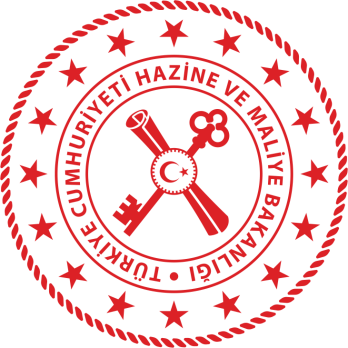 T.C.HAZİNE VE MALİYE BAKANLIĞIOSMANİYE DEFTERDARLIĞI(ÖZEL)OSMANİYE İL GENELİ MAAŞ ÖDENEN PERSONEL SAYISIOSMANİYE İL GENELİ MAAŞ ÖDENEN PERSONEL SAYISIOSMANİYE İL GENELİ MAAŞ ÖDENEN PERSONEL SAYISIOSMANİYE İL GENELİ MAAŞ ÖDENEN PERSONEL SAYISIMEMURİŞÇİSÖZLEŞMELİGEÇİCİ PERSONEL16.3306881.110604TOPLAM: 18.732TOPLAM: 18.732TOPLAM: 18.732TOPLAM: 18.732MAAŞ ÖDENEN PERSONEL VE YEVMİYE SAYILARIMAAŞ ÖDENEN PERSONEL VE YEVMİYE SAYILARIMAAŞ ÖDENEN PERSONEL VE YEVMİYE SAYILARIMAAŞ ÖDENEN PERSONEL VE YEVMİYE SAYILARIMAAŞ ÖDENEN PERSONEL VE YEVMİYE SAYILARIMAAŞ ÖDENEN PERSONEL SAYISIMAAŞ ÖDENEN PERSONEL SAYISIYEVMİYE SAYISIYEVMİYE SAYISIMUHASEBE BİRİMİNİN ADIHAZİRAN_2019HAZİRAN_2020HAZİRANHAZİRANHAZİRAN_2019HAZİRAN_202020192020Deft. Muhasebe Müdürlüğü11190111472207518854Bahçe Malmüdürlüğü72566261855887Düziçi Malmüdürlüğü1887189587389005Hasanbeyli Malmüdürlüğü23025335352975Kadirli Malmüdürlüğü360437351290710530Sumbas Malmüdürlüğü35635638126004Toprakkale Malmüdürlüğü50851689519975TOPLAM18500185646620363230MAAŞ ÖDENEN PERSONEL SAYISIMAAŞ ÖDENEN PERSONEL SAYISIMAAŞ ÖDENEN PERSONEL SAYISIMAAŞ ÖDENEN PERSONEL SAYISIMAAŞ ÖDENEN PERSONEL SAYISIMAAŞ ÖDENEN PERSONEL SAYISIMUHASEBE BİRİMİNİN ADIMEMURİŞÇİSÖZLEŞMELİGEÇİCİ PERSONELTOPLAMDeft. Muhasebe Müd.967353972521011147Bahçe Malmüdürlüğü62162510662Düziçi Malmüdürlüğü18953782492063Hasanbeyli Malmüdürlüğü1395109253Kadirli Malmüdürlüğü3186941203353735Sumbas Malmüdürlüğü337415356Toprakkale Malmüdürlüğü479334-516Toplam16330688111060418732BÜTÇE GİDERİ - HAZİRAN_2020BÜTÇE GİDERİ - HAZİRAN_2020BÜTÇE GİDERİ - HAZİRAN_2020MUHASEBE BİRİMİNİN ADIBÜTÇE GİDERİ BÜTÇE GELİRLERİDeft. Muhasebe Müdürlüğü805.849.926,2359.952.783,53Vergi Dairesi Müdürlüğü302.116.714,82Bahçe Malmüdürlüğü35.024.527,258.759.705,69Düziçi Malmüdürlüğü107.363.193,1230.897.363,76Hasanbeyli Malmüdürlüğü1.335.802,57960.835,45Kadirli Malmüdürlüğü178.695.595,4413.188.479,51Kadirli Vergi Dairesi Müdürlüğü64.063.437,86Sumbas Malmüdürlüğü18.994.512,962.555.270,77Toprakkale Malmüdürlüğü27.823.569,2318.201.158,12TOPLAM1.175.087.126,80500.695.749,51BÜTÇE GİDERLERİNİN TÜRLERİNE GÖRE DAĞILIMIBÜTÇE GİDERLERİNİN TÜRLERİNE GÖRE DAĞILIMIBÜTÇE GİDERLERİNİN TÜRLERİNE GÖRE DAĞILIMIHARCAMA TÜRÜHAZİRAN 2019HAZİRAN 2020İL GENELİ İCMAL CARİ HARCAMALAR114.668.604,75114.327.860,37PERSONEL HARCAMALARI919.904.594,58976.628.590,12YATIRIM HARCAMALARI35.861.629,0622.928.388,26TRANSFER HARCAMALARI 58.995.644,6061.202.288,05TOPLAM HARCAMALAR1.129.430.472,991.175.087.126,80OSMANİYE İLİ VERGİ MÜKELLEF SAYILARI ( HAZİRAN )OSMANİYE İLİ VERGİ MÜKELLEF SAYILARI ( HAZİRAN )VERGİ TÜRÜMÜKELLEF SAYISIGELİR VERGİSİ (GERÇEK)9.116GELİR VERGİSİ (GMSİ)3.279GELİR VERGİSİ (BASİT USUL)7.611KURUMLAR VERGİSİ 2.198TOPLAM22.204KATMA DEĞER VERGİSİ11.207POTANSİYEL MÜKELLEF483.227MÜKELLEF SAYILARI ( 2020 HAZİRAN )MÜKELLEF SAYILARI ( 2020 HAZİRAN )MÜKELLEF SAYILARI ( 2020 HAZİRAN )MÜKELLEF SAYILARI ( 2020 HAZİRAN )MÜKELLEF SAYILARI ( 2020 HAZİRAN )MÜKELLEF SAYILARI ( 2020 HAZİRAN )MÜKELLEF SAYILARI ( 2020 HAZİRAN )MÜKELLEF SAYILARI ( 2020 HAZİRAN )MÜKELLEF SAYILARI ( 2020 HAZİRAN )MÜKELLEF SAYILARI ( 2020 HAZİRAN )MÜKELLEF SAYILARI ( 2020 HAZİRAN )MÜKELLEF SAYILARI ( 2020 HAZİRAN )BİRİMİN ADIGELİR VERGİSİ
(GERÇEK)GELİR VERGİSİ
(GERÇEK)GELİR VERGİSİ
(GMSİ)GELİR VERGİSİ
(GMSİ)GELİR VERGİSİ
(BASİT)GELİR VERGİSİ
(BASİT)KURUMLAR
VERGİSİKURUMLAR
VERGİSİTOPLAMTOPLAMARTIŞ
ORANIBİRİMİN ADI2019 HAZİRAN2020 HAZİRAN2019 HAZİRAN2020 HAZİRAN2019 HAZİRAN2020 HAZİRAN2019 HAZİRAN2020 HAZİRAN2019 HAZİRAN2020 HAZİRANBahçe Malmüdürlüğü23726918418631834847507868538,52Düziçi Malmüdürlüğü10131065359352140014902262372.9983.1444,87Hasanbeyli Malmüdürlüğü3533343569651215150148-1,33Sumbas Malmüdürlüğü2628182114514311112002031,50Toprakkale Malmüdürlüğü21322110210318118569755655843,36Vergi Dairesi Müdürlüğü5182542220632063285631631353142011.45412.0685,36Kadirli Vergi Dairesi Müdürlüğü19932078511519223822173703905.1125.2041,80TOPLAM8.6999.1163.2713.2797.2077.6112.0882.19821.26522.2044,42YILLAR İTİBARİYLE GENEL BÜTÇE VERGİ GELİRLERİ 
TAHAKKUK VE TAHSİLAT MİKTARLARI İLE TAHSİLAT NİSBETİYILLAR İTİBARİYLE GENEL BÜTÇE VERGİ GELİRLERİ 
TAHAKKUK VE TAHSİLAT MİKTARLARI İLE TAHSİLAT NİSBETİYILLAR İTİBARİYLE GENEL BÜTÇE VERGİ GELİRLERİ 
TAHAKKUK VE TAHSİLAT MİKTARLARI İLE TAHSİLAT NİSBETİYILLAR İTİBARİYLE GENEL BÜTÇE VERGİ GELİRLERİ 
TAHAKKUK VE TAHSİLAT MİKTARLARI İLE TAHSİLAT NİSBETİYILITAHAKKUK MİKTARITAHSİLAT MİKTARITAHSİLAT NİSBETİ20181.776.160903.92550,0620191.810.241842.23146,532020 (MAYIS)1.398.218322.58823,07YILIPAYINA GÖRE SIRASI2018432019452020 (MAYIS)47YAYGIN VE YOĞUN VERGİ DENETİMİ SONUÇLARIYAYGIN VE YOĞUN VERGİ DENETİMİ SONUÇLARIYAYGIN VE YOĞUN VERGİ DENETİMİ SONUÇLARIYAYGIN VE YOĞUN VERGİ DENETİMİ SONUÇLARIYAYGIN VE YOĞUN VERGİ DENETİMİ SONUÇLARIYAYGIN VE YOĞUN VERGİ DENETİMİ SONUÇLARIDÖNEMİDenetlenen Mükellef SayısıCezalı Tutanak SayısıKesilen Ceza Tutarı (TL)Mük.Tes. Ettiği Kişi SayısıDiğer İl MükellefiHAZİRAN 2019 SONU İTİBARİYLE4792413.155,40362HAZİRAN 2020 SONU İTİBARİYLE105819883.812,00917İŞE BAŞLAMA VE TERKİŞE BAŞLAMA VE TERKİŞE BAŞLAMA VE TERKİŞE BAŞLAMA VE TERKİŞE BAŞLAMA VE TERKİŞE BAŞLAMA VE TERKTARİHİŞE BAŞLAYAN
MÜKELLEF SAYISIİŞE BAŞLAYAN
MÜKELLEF SAYISIİŞİ TERK EDEN 
MÜKELLEF SAYISIİŞİ TERK EDEN 
MÜKELLEF SAYISIİŞİ TERK EDEN 
MÜKELLEF SAYISIHAZİRAN 2019 SONU İTİBARİYLE14321432142314231423HAZİRAN 2020 SONU İTİBARİYLE17211721135513551355GELİR GİDER DENGESİ
(GENEL BÜTÇE GELİRLERİ)GELİR GİDER DENGESİ
(GENEL BÜTÇE GELİRLERİ)GELİR GİDER DENGESİ
(GENEL BÜTÇE GELİRLERİ)GELİR GİDER DENGESİ
(GENEL BÜTÇE GELİRLERİ)GELİR GİDER DENGESİ
(GENEL BÜTÇE GELİRLERİ)ARALIK
 2018ARALIK 2019MAYIS 2019MAYIS 2020MYB GELİRLER TAHSİLATI902.294842.231303.694322.588Türkiye Sıralaması43424547Türkiye Toplam İçindeki Payı0,120,100,090,08MYB GİDERLERİ1.930.6552.375.384939.9041.067.446Türkiye Sıralaması53495150Türkiye Toplam İçindeki Payı0,230,240,230,22GELİRİN GİDERİ KARŞILAMA 
ORANI(Gelir/Gider*100)46,7435,4632,3130,22(.000) TLBİRİMLERBRÜT ALACAK STOĞU
(TAHAKKUK KAYNAĞINA GÖRE)BRÜT ALACAK STOĞU
(TAHAKKUK KAYNAĞINA GÖRE)BRÜT ALACAK STOĞU
(TAHAKKUK KAYNAĞINA GÖRE)BRÜT ALACAK STOĞU
(TAHAKKUK KAYNAĞINA GÖRE)BRÜT ALACAK STOĞU
(TAHAKKUK KAYNAĞINA GÖRE)BRÜT ALACAK STOĞU
(TAHAKKUK KAYNAĞINA GÖRE)BRÜT ALACAK STOĞU
(TAHAKKUK KAYNAĞINA GÖRE)BRÜT ALACAK STOĞU
(TAHAKKUK KAYNAĞINA GÖRE)DEĞİŞİM
%BİRİMLER2019 HAZİRAN2019 HAZİRAN2019 HAZİRAN2019 HAZİRAN2020 HAZİRAN2020 HAZİRAN2020 HAZİRAN2020 HAZİRANDEĞİŞİM
%BİRİMLERBEYANNAMEİHBARNAMEDİĞER TOPLAMBEYANNAMEİHBARNAMEDİĞER TOPLAMDEĞİŞİM
%OSMANİYE VD.241.589465.128198.977905.694269.129595.900248.4381.113.46722,9KADİRLİ VD.36.81429.24376.525142.58251.90944.80587.838184.55229,4DÜZİÇİ MALMÜD.23.5238.99621.20653.72631.47810.82224.68866.98924,7BAHÇE MALMÜD. 7.34815.9658.83232.1469.23918.49215.26442.99433,7TOPRAKKALE MALMÜD.7.6853.2033.96814.8568.5855.6336.04820.26636,4SUMBASMALMÜD.1.21927.3872.78431.3911.31832.1572.98636.46116,2HASANBEYLİ MALMÜD.2.240241.0553.3192.753291.0843.86716,5TOPLAM320.418549.946313.3471.183.714374.411707.838386.3461.468.59624,1BİRİMLERİN TAHAKKUK TAHSİLAT BİLGİLERİBİRİMLERİN TAHAKKUK TAHSİLAT BİLGİLERİBİRİMLERİN TAHAKKUK TAHSİLAT BİLGİLERİBİRİMLERİN TAHAKKUK TAHSİLAT BİLGİLERİBİRİMLERİN TAHAKKUK TAHSİLAT BİLGİLERİBİRİMLERİN TAHAKKUK TAHSİLAT BİLGİLERİBİRİMLERİN TAHAKKUK TAHSİLAT BİLGİLERİBİRİMLERİN TAHAKKUK TAHSİLAT BİLGİLERİ               HAZİRAN 2020               HAZİRAN 2020               HAZİRAN 2020BİRİMLERVERGİ GELİRLERİVERGİ GELİRLERİORANVERGİ DIŞI GELİRLERVERGİ DIŞI GELİRLERORANGENEL BÜTÇE GELİRLERİGENEL BÜTÇE GELİRLERİORANRED VE
İADEBİRİMLERTAHAKKUKTAHSİLATORANTAHAKKUKTAHSİLATORANTAHAKKUKTAHSİLATORANRED VE
İADEOSMANİYE VERGİ DAİRESİ MÜDÜRLÜĞÜ714.401.751,97264.093.251,2036,97414.727.217,0338.023.463,629,171.129.128.969,00302.116.714,8226,7679.562.849,58KADİRLİ VERGİ DAİRESİ MÜDÜRLÜĞÜ128.427.283,7454.823.872,7442,6958.561.401,299.239.565,1215,78186.988.685,0364.063.437,8634,2626.449.438,81DÜZİÇİ MALMÜDÜRLÜĞÜ64.581.914,0121.162.520,6032,7729.040.623,855.614.166,2719,3397.190.189,7930.333.466,3731,213.588.419,86BAHÇE MALMÜDÜRLÜĞÜ12.580.618,096.662.416,5752,9612.999.440,481.250.257,359,6225.725.333,468.069.200,9231,371.141.487,41SUMBAS MALMÜDÜRLÜĞÜ2.147.917,581.261.310,9658,721.614.052,47118.854,527,363.761.970,051.380.165,4836,69616837,48TOPRAKKALE MALMÜDÜRLÜĞÜ17.424.873,4511.878.705,6668,176.696.901,681.058.673,4715,8124.121.775,1312.937.379,1353,63HASANBEYLİ MALMÜDÜRLÜĞÜ1.848.142,901.468.647,3079,47356.948,25180.171,1450,482.325.023,191.768.750,4876,07MUHASEBE MÜDÜRLÜĞÜ40.438.827,4340.438.827,43100,005.309.460,005.309.460,00100,0047.309.416,0147.309.416,01100,0022.116.395,07KADİRLİ MALMÜDÜRLÜĞÜ12.247.982,5712.247.982,57100,00728.730,61728.730,61100,0013.188.479,5113.188.479,51100,00TOPLAM994.099.311,74414.037.535,0341,65530.034.775,6661.523.342,1011,611.529.739.841,17481.167.010,5831,45133.475.428,212020 YILI ( OCAK – HAZİRAN ) DÖNEM İTİBARİYLE VERGİ GELİRLER PERFORMANS LİSTESİ
(OSMANİYE İLİ VERGİ DAİRELERİ)
HEDEFLENEN ve GERÇEKLEŞEN2020 YILI ( OCAK – HAZİRAN ) DÖNEM İTİBARİYLE VERGİ GELİRLER PERFORMANS LİSTESİ
(OSMANİYE İLİ VERGİ DAİRELERİ)
HEDEFLENEN ve GERÇEKLEŞEN2020 YILI ( OCAK – HAZİRAN ) DÖNEM İTİBARİYLE VERGİ GELİRLER PERFORMANS LİSTESİ
(OSMANİYE İLİ VERGİ DAİRELERİ)
HEDEFLENEN ve GERÇEKLEŞEN2020 YILI ( OCAK – HAZİRAN ) DÖNEM İTİBARİYLE VERGİ GELİRLER PERFORMANS LİSTESİ
(OSMANİYE İLİ VERGİ DAİRELERİ)
HEDEFLENEN ve GERÇEKLEŞEN2020 YILI ( OCAK – HAZİRAN ) DÖNEM İTİBARİYLE VERGİ GELİRLER PERFORMANS LİSTESİ
(OSMANİYE İLİ VERGİ DAİRELERİ)
HEDEFLENEN ve GERÇEKLEŞEN2020 YILI ( OCAK – HAZİRAN ) DÖNEM İTİBARİYLE VERGİ GELİRLER PERFORMANS LİSTESİ
(OSMANİYE İLİ VERGİ DAİRELERİ)
HEDEFLENEN ve GERÇEKLEŞEN2020 YILI ( OCAK – HAZİRAN ) DÖNEM İTİBARİYLE VERGİ GELİRLER PERFORMANS LİSTESİ
(OSMANİYE İLİ VERGİ DAİRELERİ)
HEDEFLENEN ve GERÇEKLEŞEN2020 YILI ( OCAK – HAZİRAN ) DÖNEM İTİBARİYLE VERGİ GELİRLER PERFORMANS LİSTESİ
(OSMANİYE İLİ VERGİ DAİRELERİ)
HEDEFLENEN ve GERÇEKLEŞEN2020 YILI ( OCAK – HAZİRAN ) DÖNEM İTİBARİYLE VERGİ GELİRLER PERFORMANS LİSTESİ
(OSMANİYE İLİ VERGİ DAİRELERİ)
HEDEFLENEN ve GERÇEKLEŞEN2020 YILI ( OCAK – HAZİRAN ) DÖNEM İTİBARİYLE VERGİ GELİRLER PERFORMANS LİSTESİ
(OSMANİYE İLİ VERGİ DAİRELERİ)
HEDEFLENEN ve GERÇEKLEŞEN 2020 2020 2020 2020 2020 2020 2020 2020 2020 2020VERGİ TÜRÜOSMANİYE VDOSMANİYE VDOSMANİYE VDKADİRLİ VDKADİRLİ VDKADİRLİ VDVERGİ DAİRELERİ VERGİ DAİRELERİ VERGİ DAİRELERİ VERGİ TÜRÜHEDEFGERÇEKLEŞENKARŞILAMA
ORANIHEDEFGERÇEKLEŞENKARŞILAMA
ORANITOPLAMIGERÇEKLEŞENKARŞILAMA
ORANI2020 Yılı Gelir Vergileri tahsilat 300.968.437264.093.219,4687,7564.150.24754.823.538,0585,46365.118.684318.916.75887,352020 Yılı Beyana Day. Gelir Verg. Tahsilat 5.433.8564.183.971,2577,002.065.3521.378.722,5666,757.499.2085.562.69474,182020 Yılı Gelir Vergisi Tevkifat Tahsilat 84.058.70080.097.928,4195,2928.974.00224.314.413,2583,92113.032.702104.412.34292,372020 Yılı Gelir Geçici Vergi Tahsilat 3.463.0393.777.751,58109,091.418.6661.464.176,65103,214.881.7055.241.928107,382020 Yılı Beyana Day. Kur. Verg. Tahsilat 3.047.0261.000.092,7932,821.516.761609.565,5140,194.563.7871.609.65835,272020 Yılı Kurum Geçici Vergi Tahsilat 13.002.41813.203.845,87101,552.374.5872.408.497,44101,4315.377.00515.612.343101,532020 Yılı Motorlu Taşıtlar Verg. tahsilat 24.071.38524.059.045,6799,958.600.1607.248.566,9884,2832.671.54531.307.61395,832020 Yılı Dâhilîden Alınan KDV Tahsilat 135.510.302101.029.348,5674,556.999.5234.301.206,9861,45142.509.825105.330.55673,912020 Yılı Petrol ve Doğalgaz Verg. Tahsilat 18.38918.345,2599,761.829204,2611,1720.21818.55091,752020 Yılı MTV ÖTV İlişkin Tahsilat 4.345.0906.416.591,86147,6715.041106.621,51708,874.360.1316.523.213149,612020 Yılı Tütün Mamül. İlişkin ÖTV Tahsilat 67.50717.217,3125,50252795,32315,6067.75918.01326,582020 Yılı Banka Sigorta Mum. Verg. Tahsilat 1.157.8891.282.948,87110,80934.8151.138.678,20121,812.092.7042.421.627115,722020 Yılı Özel İletişim Vergisi Tahsilat 66.84582.977,49124,1300,000,0066.84582.977124,132020 Yılı Damga vergisi Tahsilat 11.081.0839.658.784,0787,163.659.3762.929.524,4580,0614.740.45912.588.30985,402020 Yılı Harçlar Tahsilat 15.372.31619.032.579,12123,817.359.6478.725.034,50118,5522.731.96327.757.614122,112020 Yılı Diğer Vergiler Tahsilat272.590231.791,3685,03230.147197.530,4485,83502.737429.32285,402020 Yılı Ocak - Haziran2020 Yılı Ocak - Haziran2020 Yılı Ocak - Haziran2020 Yılı Ocak - HaziranDÖNEMİL VE İLÇE GENELİ TOPLAMİL VE İLÇE GENELİ TOPLAMİL VE İLÇE GENELİ TOPLAMDÖNEMHEDEFGERÇEKLEŞENKARŞILAMA
ORANIVergi Daireleri (Osmaniye V.D.M, Kadirli V.D.M)365.118,68318.916,7587,35Malmüdürlükleri28.585.2938.918.04136,15İl Geneli393.703,97357.834,7990,89TAKİP EDİLEN DAVA DOSYASITAKİP EDİLEN DAVA DOSYASITAKİP EDİLEN DAVA DOSYASIMERKEZİLÇETOPLAM293723835320İLÇE DAVA BİLGİLERİİLÇE DAVA BİLGİLERİBAHÇE306DÜZİÇİ309HASANBEYLI-KADİRLİ1768SUMBAS-TOPRAKKALE-TOPLAM238330.06.2020 İTİBARİYLE MERKEZ DAVA DOSYA BİLGİLERİ30.06.2020 İTİBARİYLE MERKEZ DAVA DOSYA BİLGİLERİ30.06.2020 İTİBARİYLE MERKEZ DAVA DOSYA BİLGİLERİ30.06.2020 İTİBARİYLE MERKEZ DAVA DOSYA BİLGİLERİ30.06.2020 İTİBARİYLE MERKEZ DAVA DOSYA BİLGİLERİ30.06.2020 İTİBARİYLE MERKEZ DAVA DOSYA BİLGİLERİ30.06.2020 İTİBARİYLE MERKEZ DAVA DOSYA BİLGİLERİ30.06.2020 İTİBARİYLE MERKEZ DAVA DOSYA BİLGİLERİ20192020 YILI İÇÎNDE AÇILAN DOSYA SAYISITOPLAM DERDEST DOSYA SAYISILEHTEALEYHTETOPLAMDEVREDENYILINDAN2020 YILI İÇÎNDE AÇILAN DOSYA SAYISITOPLAM DERDEST DOSYA SAYISILEHTEALEYHTESONUÇLANANDEVREDENDEVREDEN2020 YILI İÇÎNDE AÇILAN DOSYA SAYISITOPLAM DERDEST DOSYA SAYISILEHTEALEYHTEDEVREDENHUKUK1218115132819382011127CEZA1200251225169532221003İDARE5115211250İCRA HUKUK1721920217HUKUK HAZIRLIK1341013CEZA HAZIRLIK5325530352ARA TOPLAM25401482683369624312252İCRA52419071426329685GENEL TOPLAM3064338339739565460293730.06.2020 İTİBARİYLE İLÇELER DAVA DOSYA BİLGİLERİ30.06.2020 İTİBARİYLE İLÇELER DAVA DOSYA BİLGİLERİ30.06.2020 İTİBARİYLE İLÇELER DAVA DOSYA BİLGİLERİ30.06.2020 İTİBARİYLE İLÇELER DAVA DOSYA BİLGİLERİ30.06.2020 İTİBARİYLE İLÇELER DAVA DOSYA BİLGİLERİ30.06.2020 İTİBARİYLE İLÇELER DAVA DOSYA BİLGİLERİ30.06.2020 İTİBARİYLE İLÇELER DAVA DOSYA BİLGİLERİ30.06.2020 İTİBARİYLE İLÇELER DAVA DOSYA BİLGİLERİ20192020 YILI İÇÎNDE AÇILAN DOSYA SAYISITOPLAM DERDEST DOSYA SAYISILEHTEALEYHTETOPLAMDEVREDENYILINDAN2020 YILI İÇÎNDE AÇILAN DOSYA SAYISITOPLAM DERDEST DOSYA SAYISILEHTEALEYHTESONUÇLANANDEVREDENDEVREDEN2020 YILI İÇÎNDE AÇILAN DOSYA SAYISITOPLAM DERDEST DOSYA SAYISILEHTEALEYHTEDEVREDENHUKUK13659614614616621399CEZA525605851663169416İDARE26733033İCRA HUKUK1101HUKUK HAZIRLIK000CEZA HAZIRLIK000ARA TOPLAM19161642077212192311848İCRA56656631132534GENEL TOPLAM24821642643243202632383PERSONEL DURUMUPERSONEL DURUMUPERSONEL DURUMUPERSONEL DURUMUPERSONEL DURUMUPERSONEL DURUMUPERSONEL DURUMUPERSONEL DURUMUPERSONEL DURUMUPERSONEL DURUMUPERSONEL DURUMUPERSONEL DURUMUPERSONEL DURUMUPERSONEL DURUMUPERSONEL DURUMUPERSONEL DURUMUPERSONEL DURUMUPERSONEL DURUMUPERSONEL DURUMUATAMA ŞEKLİATAMA ŞEKLİGELİR BİRİMİNE AİT KADROLARGELİR BİRİMİNE AİT KADROLARGELİR BİRİMİNE AİT KADROLARGELİR BİRİMİNE AİT KADROLARGİDER BİRİMİNE AİT KADROLARGİDER BİRİMİNE AİT KADROLARGİDER BİRİMİNE AİT KADROLARGİDER BİRİMİNE AİT KADROLARGİDER BİRİMİNE AİT KADROLARTOPLAM DOLU  KADROTOPLAM DOLU  KADROTOPLAM DOLU  KADROTOPLAM BOŞ 
KADROTOPLAM BOŞ 
KADROTOPLAM BOŞ 
KADROTOPLAM BOŞ 
KADROTOPLAM KADRO 
MEVCUDUTOPLAM KADRO 
MEVCUDUTOPLAM KADRO 
MEVCUDUDOLULUK 
ORANI
%DOLULUK 
ORANI
%DOLULUK 
ORANI
%ATAMA ŞEKLİATAMA ŞEKLİDOLUDOLUBOŞBOŞDOLUDOLUBOŞBOŞBOŞTOPLAM DOLU  KADROTOPLAM DOLU  KADROTOPLAM DOLU  KADROTOPLAM BOŞ 
KADROTOPLAM BOŞ 
KADROTOPLAM BOŞ 
KADROTOPLAM BOŞ 
KADROTOPLAM KADRO 
MEVCUDUTOPLAM KADRO 
MEVCUDUTOPLAM KADRO 
MEVCUDUDOLULUK 
ORANI
%DOLULUK 
ORANI
%DOLULUK 
ORANI
%Bakanlık AtamalıBakanlık Atamalı55--2020666252525666631313180,6580,6580,65Valilik AtamalıValilik Atamalı162162--80805959592422422425959595930130130180,4080,4080,40TOPLAMTOPLAM167167001001006565652672672676565656533233233280,4280,4280,42657 SAYILI KANUNA TABİ DEVLET MEMURU657 SAYILI KANUNA TABİ DEVLET MEMURU657 SAYILI KANUNA TABİ DEVLET MEMURU657 SAYILI KANUNA TABİ DEVLET MEMURU657 SAYILI KANUNA TABİ DEVLET MEMURU657 SAYILI KANUNA TABİ DEVLET MEMURU657 SAYILI KANUNA TABİ DEVLET MEMURU4/B4/B4/B4/B4/BSÜREKLİ İŞÇİSÜREKLİ İŞÇİSÜREKLİ İŞÇİSÜREKLİ İŞÇİSÜREKLİ İŞÇİSÜREKLİ İŞÇİSÜREKLİ İŞÇİSÜREKLİ İŞÇİSÜREKLİ İŞÇİOSMANİYE DEFTERDARLIĞIOSMANİYE DEFTERDARLIĞIOSMANİYE DEFTERDARLIĞIOSMANİYE DEFTERDARLIĞI26726726726726726726799999666666666TEŞKİLATCİNSİYETCİNSİYETTOPLAMTEŞKİLATKADIN ERKEKTOPLAMMERKEZ43104147İLÇE4095135TOPLAM83199282GİDER CİNSİYETGİDER CİNSİYETGELİR CİNSİYETGELİR CİNSİYETTOPLAMTOPLAMTOPLAMKADIN ERKEKKADIN ERKEKKADINERKEKGENEL TOPLAMİlkokul1412268Ortaokul111123Lise1018320133851İki Yıllık Yüksek Öğrenim814418123244Üç Yıllık Yüksek ÖğrenimDört Yıllık Yüksek Öğrenim1329397352102154Beş Yıllık Yüksek Öğrenim115257Altı Yıllık Yüksek ÖğrenimTOPLAM34664811982185267FİİLİ HİZMET SÜRESİGİDER CİNSİYETGİDER CİNSİYETGELİR CİNSİYETGELİR CİNSİYETTOPLAMTOPLAMTOPLAMFİİLİ HİZMET SÜRESİKADIN ERKEKKADIN ERKEKKADINERKEKGENEL TOPLAM1 Yıldan az111121 - 5 Yıl11126101722396 - 10 Yıl71141911304111 - 15 Yıl354391216 - 20 Yıl274176243021 - 25 Yıl1128189303926 - 30 Yıl3771110182831 ve daha fazla7111840255176TOPLAM35654712082185267BELGENET sistemi 01.01.2020-30.06.2020GELEN EVRAKGİDEN EVRAKPersonel Müdürlüğü1069565Muhasebe Müdürlüğü2342440Muhakemat Müdürlüğü636948Defterdarlık Uzmanları Koordinatörlüğü9917KHK İşlemleri Bürosu11612Kayyımlık45Toplam42661987S.NOBİRİMİPLAKASIMODELCİNSİMARKASI GÖREV YERİ1Personel Müdürlüğü80 HA 2222012SedanRenaultDefterdarlık Makamı2Personel Müdürlüğü80 GJ 0842012PanelvanFordMerkez Gider Birimleri3Vergi Dairesi Müdürlüğü80EV3222013PanelvanFordOsmaniye V.D.4Vergi Dairesi Müdürlüğü80FY5202011PanelvanFordOsmaniye V.D.5Düziçi Malmüdürlüğü80DY4712000MinibüsFordDüziçi Malmüdürlüğü Gelir Servisi6Kadirli Vergi Dairesi Müdürlüğü80KV7082014PanelvanFiatKadirli Vergi Dairesi Müdürlüğü7Bahçe Malmüdürlüğü80BC3902008PanelvanFordBahçe Malmüdürlüğü Gelir ServisiYerGörev TahsisliSıra TahsisliHizmet TahsisliToplamMerkez----Bahçe1--1Düziçi1-12Hasanbeyli----Kadirli611-17Sumbas----Toprakkale----ŞirketOkulDersanePansiyonYurtDernekGazeteSendikaMerkez26561411Kadirli22424--Düziçi-1222--Bahçe---21--Sumbas----1--TOPLAM:4911122211